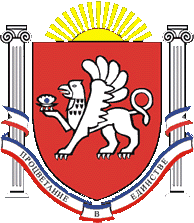  РЕСПУБЛИКА КРЫМРАЗДОЛЬНЕНСКИЙ  РАЙОН           АДМИНИСТРАЦИЯ ЗИМИНСКОГО  СЕЛЬСКОГО ПОСЕЛЕНИЯ                                   ПОСТАНОВЛЕНИЕ  № 07/1от 12 февраля  2019  годас.ЗиминоОб утверждении Порядка определения мест размещения контейнерных площадок для сбора  ТКО, а так же утверждении мест размещения  контейнерных площадок на территории Зиминского сельского поселения Раздольненского районаВ соответствии Федеральными законами от 06.10.2003 № 131-ФЗ «Об общих принципах организации местного самоуправления в Российской Федерации», от 24.06.1998 № 89-ФЗ «Об отходах производства и потребления», СанПин 2.1.2.2654-10 «Санитарно – эпидемиологические правила и нормативы», утверждёнными  постановлением Главного государственного санитарного врача  Российской Федерации от 10 июня 2010 года № 64,  Правилами  благоустройства  Зиминского сельского поселения,  Уставом Зиминского сельского поселения Раздольненского района, Администрация Зиминского сельского поселения,   ПОСТАНОВЛЯЕТ:1.  Утвердить порядок определения мест размещения контейнерных площадок для сбора твёрдых коммунальных отходов на территории Зиминского сельского поселения Раздольненского района(Приложение  1).2. Утвердить Состав постоянно действующей комиссии по определению мест  размещения контейнерных площадок для сбора  твёрдых коммунальных отходов  на территории Зиминского сельского поселения Раздольненского района (Приложение 2).3.  Утвердить  Положение о постоянно действующей комиссии по определению мест размещения контейнерных площадок для сбора ТКО на территории Зиминского сельского поселения Раздольненского района (Приложение 3).4.   Утвердить планируемые места размещения контейнерных площадок для сбора ТКО на территории Зиминского сельского поселения Раздольненского района (Приложение  4)5.   Опубликовать настоящее постановление на стенде Администрации Зиминского сельского поселения Раздольненского района .6.     Контроль за исполнением настоящего Постановления оставляю за собой7.    Настоящее постановление вступает в силу с момента его подписания.Председатель Зиминского сельскогосовета-глава Администрации Зиминского   сельского поселения:                                      Б.М. Андрейчук                     ПРИЛОЖЕНИЕ  1
           к постановлению АдминистрацииЗимиинского сельского поселения
от  12.02 2019 г. № 07/1Порядокопределения  мест размещения контейнерных площадок  для сбора твердых коммунальных отходов  на территории Зиминского сельского поселенияРаздольненского района Республики Крым1.  Настоящий порядок определения мест размещения контейнерных площадок для сбора твердых коммунальных  отходов (далее ТКО) устанавливает процедуру определения мест размещения контейнерных площадок для сбора ТКО  на территории Зиминского сельского поселения Раздольненского района,  где отсутствует возможность соблюдения установленных санитарными нормами расстояний для размещения контейнерных площадок для сбора ТКО.2. Настоящий Порядок действует на всей территории Зиминского сельского поселения и обязателен для всех юридических и физических лиц.3. Определение места размещения контейнерных площадок для сбора ТКО в районах сложившейся застройки поселения, осуществляет постоянно действующая комиссия, состав которой утверждается постановлением администрации Зиминского сельского поселения Раздольненского района.4. На земельном участке многоквартирного дома рассмотрение вопроса размещения контейнерной площадки может осуществляться управляющей организацией многоквартирного дома, товариществом собственников жилья, жилищно-строительным кооперативом, собственниками многоквартирного дома на основании рекомендации постоянно действующей комиссии по определению места размещения контейнерных площадок для сбора ТКО в районах сложившейся застройки  территории  Зиминского сельского поселения.5. Рассмотрение вопроса размещения контейнерной площадки на муниципальном земельном участке и на земельном участке пользование, на который не разграничено на территории Зиминского сельского поселения находится в компетенции постоянно действующей комиссии по определению места размещения контейнерных площадок для сбора ТКО в районах сложившейся на территории Зиминского сельского поселения.6. Место установки контейнерной площадки ТКО определяется в соответствии с действующим законодательством Российской Федерации, санитарными нормами и правилами, с визуальным осмотром территории существующего и предлагаемого места размещения контейнерных площадок для сбора ТКО в районах сложившейся застройки.7. Место установки контейнерной площадки определяется на свободном земельном участке, в том числе от подземных и воздушных коммуникаций, возможности подъезда и проведения маневровых работ спецтехники осуществляющей сбор и вывоз ТКО.8. Запрещается устанавливать контейнера на проезжей части, тротуарах, газонах, на расстоянии менее 20 метров от жилых домов, детских  учреждений, спортивных площадок и мест отдыха населения. 9. Запрещается самовольная установка контейнеров без согласования с Администрацией Зиминского сельского поселения.10. Допускается временная (на срок до 1 суток) установка контейнеров для сбора строительных отходов вблизи мест производства ремонтных, аварийных работ и работ по уборке территории, выполняемых юридическими и физическими лицами. При проведении культурно- массовых мероприятий. Места временной установки контейнеров должны быть согласованы с собственником, пользователем территории, где планируется разместить ТКО.ПРИЛОЖЕНИЕ  2
к постановлению АдминистрацииЗиминского сельского поселения
от   12.02.2019г. № 07/1СОСТАВпостоянно действующей комиссии по определению  мест размещения контейнерных площадок для сбора твердых коммунальных отходов в районах сложившейся застройкиПредседатель комиссии:  Глава Зиминского сельского поселения  -  Андрейчук Б.М.;Секретарь комиссии:Специалист Администрации Зиминского сельского поселения -  Канцелярук С.В.Члены комиссии:Заместитель главы Администрации Зиминского сельского поселения:  -   Горай С.И.;            Депутат Зиминского сельского поселения:       -   Ямашкина Г.Н,- представитель единого регионального оператора по обращению с ТКО  (по           согласованию)- представитель собственников помещений (по согласованию);ПРИЛОЖЕНИЕ 3
к постановлению АдминистрацииЗиминского сельского поселения
от     12.02.2019 г. № 07/1ПОЛОЖЕНИЕо постоянно действующей комиссии по определению мест размещения контейнерных площадок для сбора ТКО в районах сложившейся застройки на территории Зиминского сельского поселения Раздольненского района Республики Крым1.Общие положения 1.1. Комиссия по определению мест размещения контейнерных площадок для сбора ТКО в районах сложившейся застройки на территории Зиминского сельского поселения (далее по тексту – Комиссия) является постоянно действующим коллегиальным органом для рассмотрения вопросов, касающихся определения мест размещения контейнерных площадок для сбора ТКО в районах сложившейся застройки на территории Зиминского сельского поселения.  1.2. В своей деятельности Комиссия руководствуется Жилищным кодексом Российской Федерации, Градостроительным кодексом Российской Федерации, Федеральными законами от 24.06.1998 года № 89-ФЗ «Об отходах производства и потребления», от 10.01.2002 №7-ФЗ «Об охране окружающей среды», от 06.10.2003 года № 131 –ФЗ «Об общих принципах организации местного самоуправления в Российской Федерации», Правилами и нормами технической эксплуатации жилищного фонда, утвержденными Постановлением Госстроя России от 27.09.2003 года № 170, СанПин 42-128-4690-88 «Санитарные правила содержания территорий населенных мест», утвержденными Минздравом СССР 05.08.1988 года № 4690.2. Цели, задачи и функции Комиссии2.1. Комиссия создается с целью определения мест размещения контейнерных площадок для сбора ТКО в районах сложившейся застройки на территории Зиминского сельского поселения Раздольненского района.  2.2. Комиссия в соответствии с возложенными на нее задачами выполняет следующие функции: -  определение мест размещения площадок для установки контейнеров;- рассмотрение  заявлений и обращений граждан и юридических лиц по вопросу определения площадки (места размещения) для установки контейнеров;- организация  выездов  на места размещения контейнерных площадок с целью их дальнейшего согласования;- внесение предложений, направленных на определение  площадок (мест размещения) для установки контейнеров.3.Организация работы Комиссии 3.1. Положение о Комиссии, ее численный и персональный состав утверждается и изменяется постановлением Администрации Зиминского сельского поселения. Комиссия состоит из председателя, , секретаря  и членов Комиссии. 3.2. Состав Комиссии должен исключать возможность возникновения конфликта интересов, который мог бы повлиять на принимаемые Комиссией решения. 3.3. Основной формой работы Комиссии являются выездные заседания с осмотром территории существующего и предлагаемого места размещения контейнерных площадок для сбора ТКО в районах сложившейся застройки.3.4. Заседания Комиссии проводятся по мере необходимости.3.5. Комиссия правомочна принимать решения при участии в ее работе не менее половины от общего числа ее членов. Члены комиссии осуществляют свою деятельность на общественных началах. Члены комиссии участвуют в заседаниях без права замены. В случае отсутствия члена Комиссии на заседании он имеет право изложить свое мнение по рассматриваемому вопросу в письменной форме.  3.6. Решение Комиссии считается принятым, если за него проголосовало более половины участвующих в заседании членов Комиссии.  3.7. Руководство деятельностью Комиссии осуществляет председатель Комиссии, который несет ответственность за выполнение возложенных на Комиссию задач и осуществление функций.Председатель Комиссии: - определяет время проведения выездных заседаний Комиссии и круг вопросов, вносимых на ее рассмотрение;- организует подготовку материалов для рассмотрения на Комиссии;- определяет повестку и проводит заседания Комиссии.В отсутствие председателя Комиссии его обязанности исполняет заместитель председателя Комиссии.Секретарь Комиссии:- формирует пакет документов на рассмотрение Комиссией;- ведет и оформляет протоколы заседаний Комиссии;- при организации выездного заседания Комиссии извещает членов Комиссии о дате и времени заседания; - подготавливает проекты актов об определении мест размещения контейнеров и контейнерных площадок для сбора твердых бытовых отходов.Члены Комиссии вправе вносить предложения о рассмотрении на заседаниях Комиссии вопросов, отнесенных к ее компетенции.3.8. На заседаниях Комиссии ведется протокол, в котором указывается характер рассматриваемых вопросов. Протокол подписывается председателем и секретарем Комиссии. 3.9. Результаты работы Комиссии оформляются актом об определении места размещения контейнерной площадки. К акту прилагается графический  материал.3.10. Акт об определении места размещения контейнерной площадки утверждается главой Зиминского сельского поселения. Утвержденный акт служит основанием для размещения контейнерной площадки.Приложение
к ПОЛОЖЕНИЮо постоянно действующей комиссии  по определению мест размещения контейнерных площадок для сбора ТКО в районах сложившейся застройки на территории Зиминского сельского поселения Раздольненского районаУтверждаю: председатель комиссии  Глава Зиминского сельского поселения______________________________________АКТ №_______по определению места размещения контейнерной площадки«___»_______________20___г.                                                                      с. ЗиминоКомиссия в составе:Председатель комиссии – Глава Зиминского сельского поселения   _________________________________________________________Секретарь комиссии –  Специалист Администрации Зиминского сельского поселения ________________________________________________________Члены комиссии: 1. Заместитель Главы Администрации :                                           2.  Депутат Зиминского сельского поселения:                               5. Представитель собственников жилых помещений и домов          (по согласованию)в соответствии с Постановлением Администрации Зиминского сельского поселения от  __.01.20100г №______ «Об утверждении  Порядка  определения мест размещения контейнерных площадок для сбора ТКО в районах жилой застройки, а так же утверждении мест размещения  контейнерных площадок на территории Зиминского сельского поселения Раздольненского района» произвела обследование территории по адресу______________________________________________________________________________________________________________________ _______________________________________________________________и рекомендовала  место размещения _________контейнерной (ых) площадки (ок) на _______ контейнеров_____ емкостью ________ каждый для сбора твердых бытовых отходов согласно прилагаемой схемы. Зам. Председателя комиссии: _______________________________ Члены комиссии: 1. ____________________________                                2. _____________________________                                3.______________________________                               4. _____________________________ ПРИЛОЖЕНИЕ  4
к постановлению АдминистрацииЗиминского сельского поселенияРаздольненского района
от 12.02.2019 г. № 07/1Планируемые места размещения  контейнерных площадок на территории Зиминского сельского поселения Раздольненского района.№ П/П      Сельское поселениеАдрес площадки(место сбора и накопления отходов)1Зиминское СПс.Зимино ул. Федончука, д. 2Зиминское  СПс. Зимино ул. Степная, д.3Зиминское  СПс. Зимино ул.Октябрьская, д.4Зиминское  СПс. Зимино ул.Ленина,д.5Зиминское  СПс. Зимино ул. Гагарина, д.6Зиминское  СПс. Зимино ул. Школьная, д.7 Зиминское СПс. Зимино ул. Хмельницкеая,д.8 Зиминское СПс. Зимино 60 лет СССР,д.9Зиминское СПс. Зимино ул. Мира,д.10Зиминское  СПс. Зимино ул. 40 лет Победы, д.11 Зиминское СПс. Овражное ул.Хмельницкая, д.12Зиминское  СПс. Овражное ул. Школьная, д.13 Зиминское СПс. Красноармейское ул.Мира, д.14Зиминское  СПс. Красноармейское ул. Октябрьская, д.15 Зиминское СПс. Красноармейское ул. Школьная, д.16Зиминское СПс. Красноармейское ул. Степная, д. 17Зиминское СПс. Красноармейское ул. Виноградная, д.18Зиминское  СПс. Красноармейское ул. Победы,д.19Зиминское СПс. Воронки ул. Школьная,д.20Зиминское СПс. Воронки ул.Хмельницкая,д.21Зиминское СПс. Воронки ул. Рабочая, д.22Зиминское  СП